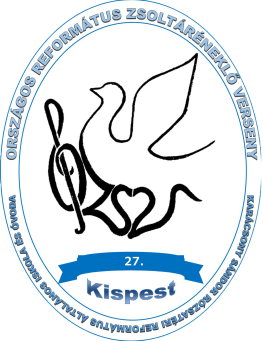 27. O.ZS.V.„Dicsérem az Istennek nevét énekkel, és magasztalom hálaadással.” Zsolt 69,31Örömmel adjuk hírül, hogy a budapesti Karácsony Sándor Rózsatéri Református Általános Iskola és Óvoda szervezésében immáron27. alkalommal kerül megrendezésre az Országos Református Zsoltáréneklő Verseny.Szeretnénk hírül adni programjainkat és a verseny lebonyolításával kapcsolatos legfontosabb tudnivalókat:A verseny időpontja: 2022. december 02. péntekProgramjaink: 8:00-9.00	Érkezők fogadása, regisztráció az iskolában.       (Budapest, XIX. ker. Kisviola u. 44.) 8:15-9:10	Reggeli az iskola ebédlőjében. 9:00	A versenyzőkkel és a kísérőkkel átvonulás a templomba.      (1196 Jáhn F.u.107.)9:15	  Közös éneklés. (dr Kerkovits Krisztián Andrásné, Zsuzsanna néni énektanár vezetésével)9:30	Áhítat. (reménységeink szerint főtiszteletű Balog Zoltán püspök úr fogja tartani)9:50	Vendégeink köszöntése. (Nagy Gábor, intézményünk igazgatója)10:15-től	Az egyéni és csoportos verseny lebonyolítása az iskolában és a 	templomban. 11.30-tól	„Ki tud több zsoltárt?” verseny lebonyolítása.11:30-tól 	Ebéd folyamatosan az iskola ebédlőjében. 11:15-től 	Kézműves foglalkozások és játékos testmozgás a már szerepelt gyermekek számára.13:30	Meglepetés műsor a templomban. 13:45	Eredményhirdetés a templomban.Kb. 15:30	Búcsúztatás, áldásvétel, uzsonna kiosztása. Nagyon nagy szeretettel várjuk a versenyzőket! Felkészülésükre Isten áldását kérjük!"a szervezők"